Kameň, papier, nožniceNázov aktivity:                                     Kameň, papier, nožniceTematický celok:BBC Micro:bitCieľová skupina: 2. stupeň ZŠČas:1 vyučovacia hodinaCiele:Kognitívny cieľ –  Žiak dokáže samostatne naprogramovať mikropočítač, pričom využíva premennú a podmienky IF, ELSE IF a THEN  v softvérovom editore Microsoft Makecode.Príprava, učebné pomôcky:Materiálne zabezpečenie:Počítač s prístupom na internet, mikropočítač BBC Micro:bit, USB kábelSoftvér:On-line: https://makecode.microbit.orgPriebeh aktivity:Úloha 1Klikni na stránku https://makecode.microbit.org a vytvor si nový projekt. Určite každý z vás pozná hru kameň papier nožnice, spočíva v tom, že 3krát potrasieme rukou a ukážeme symbol kameňa papiera alebo nožníc. Hra funguje tak, že kameň tupí nožnice, nožnice rozstrihnú papier a papier obalí kameň. Pomocou blokového editoru Microsoft Makecode naprogramuj svoj mikropočítač tak, aby sa po potrasení ukázal symbol K, N alebo P.Učiteľ pomáha žiakom v postupnosti krokov, môže využiť riešenie na obrázku.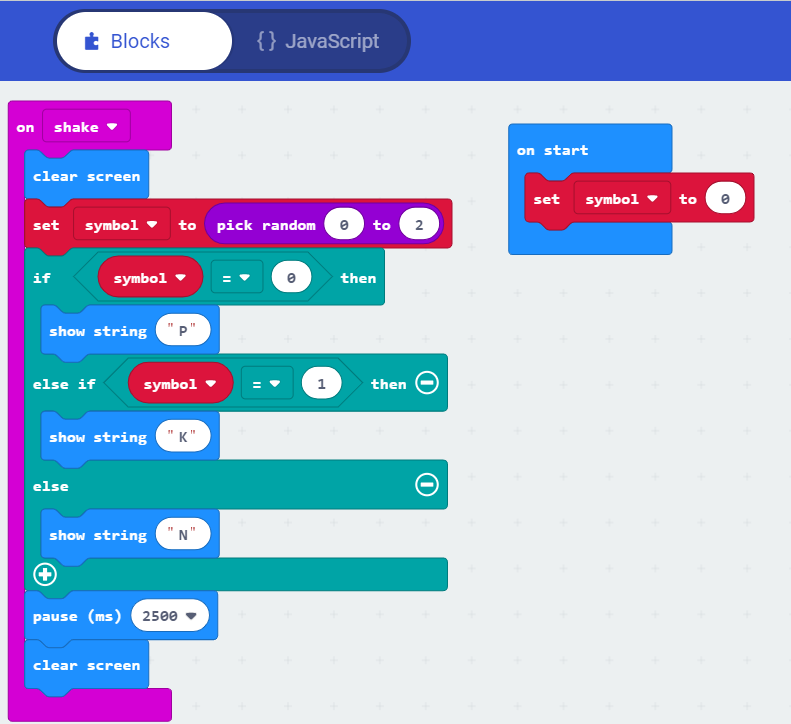 Opis úlohy: Vytvoríme si premennú Variables > Make a Variable > „symbol“. Po každom zatrasení vyčistíme display. Nastavíme našu premennú na náhodnú hodnotu od 0 do 2 a pomocou podmienok podľa toho aká hodnota padne vypíšeme buď K, P alebo N. 